									    ООО «ЛЮКСКОМПЛЕКТСТРОЙ»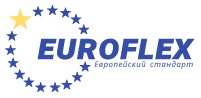 121374, г. Москва, Кутузовский пр-кт, д. 82Тел: +7 (495) 780-77-45                                                                                 ИНН: 7731322912ДОКУМЕНТ О КАЧЕСТВЕШтукатурка цементная EUROFLEX® ТИТАН ручного и механизированного нанесенияГОСТ 33083-2014Декларация соответствия: РОСС RU Д-RU.АЖ40.В.00920/20Срок действия: с 20.02.2020 по 19.02.2023Номер партии:	Показатели соответствия материала:Смеси должны храниться в упакованном виде в условиях, не допускающих их увлажнение и обеспечивающих сохранность упаковки, в крытых складских помещениях.Технолог 	______________ООО «ЛКС» гарантирует соответствие смеси требованиям ГОСТ при соблюдении правил ее транспортировки и хранения.Дата выдачи:ПоказательЕдиницы измеренияТребуемое значениеФактическое значениеСоответствие показателейВлажность, менее%0,30,2соответствуетНаибольшая крупность зерен заполнителя, не болеемм0,630,63соответствуетНасыпная плотностькг/м31400 - 16001490соответствуетПодвижность растворасм8 - 1210,5 (Пк3)соответствуетСохраняемость первоначальной  подвижности, не менеемин180195соответствуетВодоудерживающая способность, не менее%9598соответствуетПрочность на сжатие на 28 сутки, не менееМПа6,06,2соответствуетПрочность сцепления с основанием на 28 сутки, не менееМПа0,40,53соответствуетПаропроницаемостьмг/м·ч·Па0,080,1соответствуетМорозостойкость, не менеемаркаF25F50соответствует